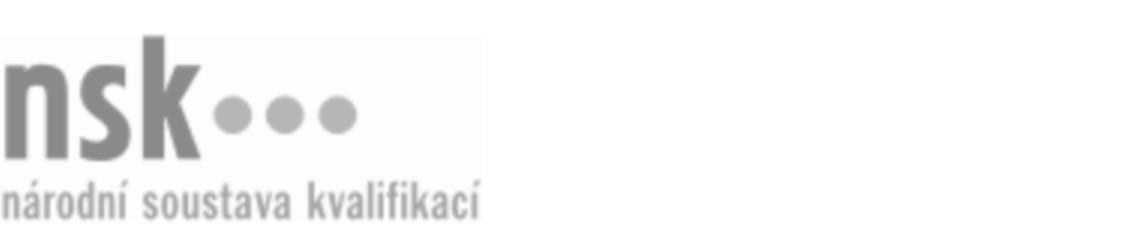 Autorizované osobyAutorizované osobyAutorizované osobyAutorizované osobyAutorizované osobyAutorizované osobyAutorizované osobyAutorizované osobyTruhlář/truhlářka pro výrobu oken a dveří (kód: 33-022-H) Truhlář/truhlářka pro výrobu oken a dveří (kód: 33-022-H) Truhlář/truhlářka pro výrobu oken a dveří (kód: 33-022-H) Truhlář/truhlářka pro výrobu oken a dveří (kód: 33-022-H) Truhlář/truhlářka pro výrobu oken a dveří (kód: 33-022-H) Truhlář/truhlářka pro výrobu oken a dveří (kód: 33-022-H) Truhlář/truhlářka pro výrobu oken a dveří (kód: 33-022-H) Truhlář/truhlářka pro výrobu oken a dveří (kód: 33-022-H) Autorizující orgán:Autorizující orgán:Ministerstvo průmyslu a obchoduMinisterstvo průmyslu a obchoduMinisterstvo průmyslu a obchoduMinisterstvo průmyslu a obchoduMinisterstvo průmyslu a obchoduMinisterstvo průmyslu a obchoduMinisterstvo průmyslu a obchoduMinisterstvo průmyslu a obchoduMinisterstvo průmyslu a obchoduMinisterstvo průmyslu a obchoduMinisterstvo průmyslu a obchoduMinisterstvo průmyslu a obchoduSkupina oborů:Skupina oborů:Zpracování dřeva a výroba hudebních nástrojů (kód: 33)Zpracování dřeva a výroba hudebních nástrojů (kód: 33)Zpracování dřeva a výroba hudebních nástrojů (kód: 33)Zpracování dřeva a výroba hudebních nástrojů (kód: 33)Zpracování dřeva a výroba hudebních nástrojů (kód: 33)Zpracování dřeva a výroba hudebních nástrojů (kód: 33)Povolání:Povolání:Stavební truhlářStavební truhlářStavební truhlářStavební truhlářStavební truhlářStavební truhlářStavební truhlářStavební truhlářStavební truhlářStavební truhlářStavební truhlářStavební truhlářKvalifikační úroveň NSK - EQF:Kvalifikační úroveň NSK - EQF:333333Platnost standarduPlatnost standarduPlatnost standarduPlatnost standarduPlatnost standarduPlatnost standarduPlatnost standarduPlatnost standarduStandard je platný od: 21.10.2022Standard je platný od: 21.10.2022Standard je platný od: 21.10.2022Standard je platný od: 21.10.2022Standard je platný od: 21.10.2022Standard je platný od: 21.10.2022Standard je platný od: 21.10.2022Standard je platný od: 21.10.2022Truhlář/truhlářka pro výrobu oken a dveří,  28.03.2024 18:21:13Truhlář/truhlářka pro výrobu oken a dveří,  28.03.2024 18:21:13Truhlář/truhlářka pro výrobu oken a dveří,  28.03.2024 18:21:13Truhlář/truhlářka pro výrobu oken a dveří,  28.03.2024 18:21:13Truhlář/truhlářka pro výrobu oken a dveří,  28.03.2024 18:21:13Strana 1 z 2Strana 1 z 2Autorizované osobyAutorizované osobyAutorizované osobyAutorizované osobyAutorizované osobyAutorizované osobyAutorizované osobyAutorizované osobyAutorizované osobyAutorizované osobyAutorizované osobyAutorizované osobyAutorizované osobyAutorizované osobyAutorizované osobyAutorizované osobyNázevNázevNázevNázevNázevNázevKontaktní adresaKontaktní adresa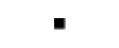 Akademie řemesel Praha - Střední škola technickáAkademie řemesel Praha - Střední škola technickáAkademie řemesel Praha - Střední škola technickáAkademie řemesel Praha - Střední škola technickáAkademie řemesel Praha - Střední škola technickáZelený pruh 1294/52, 14708 PrahaZelený pruh 1294/52, 14708 PrahaAkademie řemesel Praha - Střední škola technickáAkademie řemesel Praha - Střední škola technickáAkademie řemesel Praha - Střední škola technickáAkademie řemesel Praha - Střední škola technickáAkademie řemesel Praha - Střední škola technickáZelený pruh 1294/52, 14708 PrahaZelený pruh 1294/52, 14708 PrahaZelený pruh 1294/52, 14708 PrahaZelený pruh 1294/52, 14708 PrahaStřední škola stavebních řemesel Brno - Bosonohy, příspěvková organizaceStřední škola stavebních řemesel Brno - Bosonohy, příspěvková organizaceStřední škola stavebních řemesel Brno - Bosonohy, příspěvková organizaceStřední škola stavebních řemesel Brno - Bosonohy, příspěvková organizaceStřední škola stavebních řemesel Brno - Bosonohy, příspěvková organizacePražská 636/38b, 64200 Brno - BosonohyPražská 636/38b, 64200 Brno - BosonohyStřední škola stavebních řemesel Brno - Bosonohy, příspěvková organizaceStřední škola stavebních řemesel Brno - Bosonohy, příspěvková organizaceStřední škola stavebních řemesel Brno - Bosonohy, příspěvková organizaceStřední škola stavebních řemesel Brno - Bosonohy, příspěvková organizaceStřední škola stavebních řemesel Brno - Bosonohy, příspěvková organizacePražská 636/38b, 64200 Brno - BosonohyPražská 636/38b, 64200 Brno - BosonohyPražská 636/38b, 64200 Brno - BosonohyPražská 636/38b, 64200 Brno - BosonohyTruhlář/truhlářka pro výrobu oken a dveří,  28.03.2024 18:21:13Truhlář/truhlářka pro výrobu oken a dveří,  28.03.2024 18:21:13Truhlář/truhlářka pro výrobu oken a dveří,  28.03.2024 18:21:13Truhlář/truhlářka pro výrobu oken a dveří,  28.03.2024 18:21:13Truhlář/truhlářka pro výrobu oken a dveří,  28.03.2024 18:21:13Strana 2 z 2Strana 2 z 2